様式第1号（第６条関係）　　　　　　　　　　　　　　　　　　　　　　　　　年　　月　　日片品村合宿・研修等支援事業補助金申込書片品村長　　様団体名申請者氏名　　　　　　　　　　　　　　印申請者住所電話番号　　片品村合宿・研修等支援事業補助金の交付を受けたいので、片品村合宿・研修等支援事業補助金交付要綱第６条の規定により、次のとおり申し込みます。当該補助金は、各募集期間における事業実施期間内において１つの宿泊施設に対して2団体までの利用上限を設けているため、申込み後の宿泊施設の変更があった場合、抽選の申込み及び当選結果を無効とさせていただきます。●抽選に当選した団体は、当選後に補助金申請書を提出いただき　事業実施後に実績報告書の提出をしていただきます。【片品村合宿・研修等支援事業補助金交付要綱及び要領を必ず一読してください】　 　←(チェック)片品村合宿・研修等支援事業補助金交付要綱の内容を確認いたしました。※☑の無いものは無効といたします。【片品村合宿・研修等支援事業補助金交付要綱及び要領を必ず一読してください】　 　←(チェック)片品村合宿・研修等支援事業補助金交付要綱の内容を確認いたしました。※☑の無いものは無効といたします。【片品村合宿・研修等支援事業補助金交付要綱及び要領を必ず一読してください】　 　←(チェック)片品村合宿・研修等支援事業補助金交付要綱の内容を確認いたしました。※☑の無いものは無効といたします。【注意事項】●補助金の対象となる団体は、1日の宿泊者数が10人以上で延べ宿泊者数が20人以上の団体です。●補助金の対象となる宿泊は事業実施の初日から2泊までです。補助金の上限額は100,000円です。●次の場合抽選を行います。　１．各募集期間における事業実施期間内において同一宿泊施設に2団体を超える申込があるとき。　２．各募集期間における予算額を超える申込があるとき●申込後に受付及び抽選番号を附番した申込書を申請者宛てに返送をさせていただきます。抽選までに届かない場合はお手数ですが電話にて問い合わせをしていただければと思います。【注意事項】●補助金の対象となる団体は、1日の宿泊者数が10人以上で延べ宿泊者数が20人以上の団体です。●補助金の対象となる宿泊は事業実施の初日から2泊までです。補助金の上限額は100,000円です。●次の場合抽選を行います。　１．各募集期間における事業実施期間内において同一宿泊施設に2団体を超える申込があるとき。　２．各募集期間における予算額を超える申込があるとき●申込後に受付及び抽選番号を附番した申込書を申請者宛てに返送をさせていただきます。抽選までに届かない場合はお手数ですが電話にて問い合わせをしていただければと思います。【注意事項】●補助金の対象となる団体は、1日の宿泊者数が10人以上で延べ宿泊者数が20人以上の団体です。●補助金の対象となる宿泊は事業実施の初日から2泊までです。補助金の上限額は100,000円です。●次の場合抽選を行います。　１．各募集期間における事業実施期間内において同一宿泊施設に2団体を超える申込があるとき。　２．各募集期間における予算額を超える申込があるとき●申込後に受付及び抽選番号を附番した申込書を申請者宛てに返送をさせていただきます。抽選までに届かない場合はお手数ですが電話にて問い合わせをしていただければと思います。1団　体　名2区　分　　　合宿　　・　　研修　　　・　　その他（　　　　　）3事業の名称4事業概要5実施時期年　　月　　日　　～　　年　　月　　日　（　　　泊）6延べ宿泊者数1日　　　人　×　　　　泊　＝　延べ宿泊者数　　　　　　　人　※延べ宿泊者数＝１日の宿泊者数×宿泊数7補助金額　　　　　　　　　　　　円（100,000円以上は、100,000円）※補助金額＝延べ宿泊者数×1,000円※補助金は片品村電子地域通貨（おぜだっぺい）にて交付いたします。8宿泊施設名※正確に記入してください。９宿泊施設住所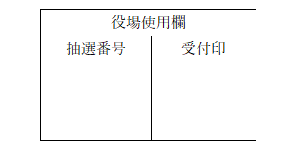 